WEEK VAN 10 OKTOBER 2022Maandag 10 oktoberWitte seldersoepLamsburgerProvençaalse groentenGratin Dauphinois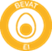 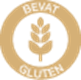 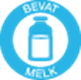 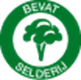 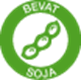 Dinsdag 11 oktoberGEEN WARME MAALTIJDENGEEN WARME MAALTIJDENDonderdag 13 oktoberWortelsoepBoomstammetje – BordelaisesausBrusselse spruitjes met spekjesNatuuraardappelen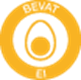 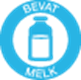 Vrijdag 14 oktoberLanbouwerssoepPaëlla met kip en zeevruchten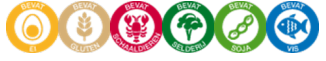 